
Chodzieskie Towarzystwo Budownictwa Społecznego Spółka z o.o.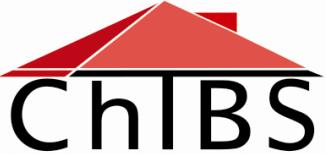 64-800 Chodzież, ul. Bosa 4E   tel. 0-67 28-27-655   www.chtbs.pl KOMUNIKATODCZYTY WODOMIERZYW związku z wystąpieniem zagrożenia koronawirusem, mając na uwadze troskę o bezpieczeństwo zdrowotne Mieszkańców oraz pracowników CHTBS w Chodzieży Zarząd Spółki ChTBS informuje, że pracownicy firmy nie będą odczytywać wodomierzy.Prosimy o podawanie odczytów wodomierzy zgodnie z wyznaczonym terminem w załączniku i wybranym poniższym sposobem.Niezbędne informacje oraz numery telefonów znajdują się na stronie www.chtbs.pl (kontakt).Interesantów obsługujemy telefonicznie, mailowo i korespondencyjnie od poniedziałku do piątku w godzinach od 7.00 do 14.30.
KSIĘGOWOŚĆ - obsługa interesantów:w poniedziałki i piątki w godzinach:
7:30 - 14:00wtorki, środy i czwartki biura księgowości nieczynneOdczyty można podać w następujące sposoby:  - wypełnić załączoną karteczkę i wrzucić do skrzynki pocztowej znajdującej          się przed wejściem do siedziby firmy ChTBS ul. Bosa 4E,  - zgłosić telefonicznie pod nr tel.0-67  282-76-55  - przesłać mailem: sekretariat@chtbs.pl  - wysłać sms na nr:  662-067-803  - formularz kontaktowy na stronie chtbs.pl  (Wspólnoty - odczyty wod. Formularz)Jeżeli nie posiadają Państwo wodomierza prosimy o zignorowanie wiadomości.